Personalwirtschaft: Personalauswahl(Handlungsorientierte Unterrichtseinheit von der Formulierung einer Stellenanzeige bis zur Auswahl geeigneter Bewerber*innen mittels Bewertungsmatrix)Intention der Unterrichtseinheit - Kompewtenzerwartung:Hinsichtlich der Fachkompetenz im Rahmen der vorliegenden Unterrichtseinheit erstellen die Lernenden eine Stellenanzeige zur Ansprache der Zielgruppe.stellen die Lernenden Kriterien zur Bewertung eingegangener Bewerbungen auf.gewichten die Lernenden die Kriterien im Hinblick auf die zu besetzende Stelle.bewerten die Lernenden drei Lebensläufe anhand der selbst gewählten Kriterien.Lernen die Schüler*innen die Vorteile der Bewertungsmatrix kennen.Hinsichtlich der Methodenkompetenz im Rahmen der vorliegenden Unterrichtseinheit üben sich die Lernenden darin, sich schnell einen Überblick zu verschaffen, indem sie bereits nach kurzer Sichtung der Bewerbungsunterlagen eine erste Tendenz äußern.trainieren die Lernenden zudem die Fähigkeit, relevante Informationen aus den Lebensläufen zu filtern, indem sie die Bewerbung auf die vorher festgelegten Kriterien beziehen.erweitern die Lernenden ihr methodisches Repertoire, indem sie ein neues Instrument bei der Entscheidung anwenden und die Vorteile gegenüber der spontanen Bauchentscheidung thematisieren.Hinsichtlich der Sozialkompetenz im Rahmen der vorliegenden Unterrichtseinheit trägt die gemeinsame Aufstellung von Kriterien dazu bei, dass die Lernenden ihren eigenen Standpunkt vertreten und mit der Gruppe einen Konsens finden. sind die Lernenden dazu aufgefordert, sich in ein Team einzubinden und Verantwortung für das Ergebnis der Gruppe zu übernehmen. fördert die Präsentation der Bewertungsmatrix die Argumentationsfähigkeit der Lernenden, da sie vor der Klasse ihre Entscheidung begründen müssen. üben sich die Lernenden darin, die Standpunkte der anderen Gruppen nachzuvollziehen und einen Perspektivwechsel vorzunehmen.Zentrale Begriffe:BewerbungBewerbungsmatrixLebenslaufPersonalauswahlStellenanzeige(Ökonomische) Kompetenzen:Im Rahmen dieser Unterrichtseinheit werden folgende Kompetenzen an die Lernenden vermittelt:Auswahl von Kriterien für einen ökonomischen PersonalauswahlprozessEntscheidungen ökonomisch begründen könnenMaterialien:EinstiegArbeitsblatt StellenanzeigeInfoblatt StellenanzeigeBewertungsblattLebenslauf 1Lebenslauf 2Lebenslauf 3Arbeitsblatt PersonalauswahlBewertungsmatrixBewertungsmatrix (mögliche Schülerlösung)Auswahlplakat (Vorlage)Auswahlplakat (mögliches Ergebnis)Grundlagentext:Die Personalauswahl gehört sowohl in allgemeinbildenden als auch in beruflichen Bildungsgängen zu den zu behandelnden Inhalten, da die Jugendlichen und jungen Erwachsenen sowohl im Zusammenhang mit der Ausbildungsplatzsuche als auch im Kontext der späteren Arbeitsplatzsuche damit konfrontiert werden.Für Unternehmen gilt, dass die Qualität ihrer Leistungen an die Menschen gebunden ist, die im Unternehmen tätig sind. Deshalb ist es entscheidend, die Personalauswahl professionell zu gestalten und dafür auch Aufwand in Form von aufwändigeren Auswahlverfahren für geeignete Mitarbeiter in Kauf zu nehmen, weil der Nutzen im Optimalfall weitaus höher ist. Eine sorgfältige Personalauswahl ist ein grundlegender Erfolgsfaktor des Unternehmens, da im Falle einer Fehlbesetzung empfindliche Folgekosten entstehen können. Sei es durch Fehlentscheidungen des fälschlicherweise eingestellten Mitarbeiters oder aber durch gravierende Fähigkeits- oder Fertigkeitslücken, die im Rahmen einer Leistungsbeurteilung später offen gelegt werden und dann nachträglich durch kostenintensive Personalentwicklungsmaßnahmen behoben werden müssen.Der logische Zusammenhang zwischen den Anforderungen (hier in der Stellenanazeige) und den daraus resultierenden Bewertungskriterien (hier in Form einer Matrix) trägt zu einer begründeten Entscheidung bei, welche hier anhand einer exemplarischen Personalauswahl durchgeführt wird.Unterrichtsverlauf erste StundeUnterrichtsverlauf zweite StundeInhaltlich-methodischer Kommentar zum UnterrichtsverlaufErste StundeDie Erstellung einer Stellenanzeige ist zwingende Voraussetzung für den Verlauf der zweiten Stunde. Hiermit werden die Grundlagen für die spätere Auswahl der Kriterien und die Bewertung der Bewerber geschaffen. Die Einigung auf ein gemeinsames Handlungsprodukt, mit dem in der Folgestunde weitergearbeitet wird, bewirkt zudem eine höhere Involviertheit der Schüler*innen in allen Phasen.EinstiegDamit alle Schüler*innen in der Lage sind, sich in kurzer Zeit eine eigene Meinung über die drei Bewerber*innen zu bilden, wurde eine didaktische Reduktion hinsichtlich des Materials vorgenommen. Die Schüler*innen erhalten nur die Lebensläufe und keine zusätzlichen Anschreiben oder Zeugnisse. Dies entspricht jedoch auch der Handlungswirklichkeit, da im Zuge der Onlinebewerbungen inzwischen viele Firmen zunächst nur den Lebenslauf sichten und weitere Bewerbungsunterlagen erst anschließend anfordern.Um die Stunde gleich aktivierend zu beginnen, wurde die Durchführung einer Kurz-Umfrage gewählt. Dies dient zum einen dazu, dass die Schüler*innen von Beginn an eine eigene Meinung entwickeln, und zum anderen, dass die Lernenden auf die Sichtweisen der Mitschüler*innen aufmerksam werden.Erarbeitung Die gruppeninterne Auswahl eines*r Bewerber*in soll dazu beitragen, dass sich auch die stilleren Schüler*innen in die Entscheidungsfindung einbringen. Eine konkrete Gruppeneinteilung wird bewusst nicht vorgegeben. Die Gruppengröße sollte allerdings zwischen drei und fünf Schüler*innen liegen.Präsentation/SicherungDie Präsentation anhand der ausgefüllten Matrix führt zu einer anschaulichen Darstellung und Sicherung für die anderen Gruppen, bei denen sich die Präsentation auf die Auswahl der Kriterien und die vergebenen Punkte beschränken kann. Auch in dieser Phase können mehrere Schüler*innen aktiv werden, indem zum Beispiel jedes Gruppenmitglied ein Kriterium oder die Punktevergabe bei einem*r Bewerber*in erläutert. Dies kann im Vorfeld auch durch die Lehrkraft vorgegeben werden.ReflektionAuch der Abschluss der Stunde beinhaltet eine kurze Umfrage, sodass alle Schüler*innen dazu aufgefordert sind, für ihre Wahl zu Argumentieren. Hierdurch kann auch eine Diskussion in der Klasse angeregt werden, indem unterschiedliche Entscheidungen für alle sichtbar sind und bei Bedarf zu begründen sind.Arbeitsblatt: Stellenausschreibung
STELLENANGEBOT DER FIRMA			Autohaus Selting GmbH IHRE AUFGABENEin Autohaus für die Marken Opel und Renault in Hamburg sucht ab sofort einen Automobilkaufmann. Sie bearbeiten Rechnungen und Aufträge, bereiten Unterlagen für den Verkauf vor, erstellen Abschlüsse und wirken bei Marketingmaßnahmen mit. Weiterhin beraten sie Kunden und disponieren sowie verkaufen Kfz-Teile und -zubehör.Anforderungen: Ausbildung als Automobilkaufmann/-kauffrau oder vergleichbare Ausbildung wie Einzelhandelskaufmann/-kauffrau erforderlich, Berufserfahrung im Verkaufsbereich erforderlich, selbständiges und engagiertes Arbeiten erwünscht. Bewerbungen per Mail erwünscht. BEGINNsofort BEWERBUNGSARTENPer E-Mail BEWERBUNGSADRESSEThomas Selting 
Segeberger Str. 29 a 
22303 Hamburg 
E-Mail Kontakt unter:
tselting@seltinggmbh.de Arbeitsblatt: Stellenanzeige erstellenSie werden von der Gruppenleiterin aus der Personalabteilung gebeten, einen Vorschlag für eine Stellenanzeige für die zu besetzende Stelle als Automobilkaufmann/-frau zu entwerfen. 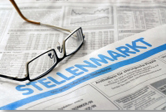 Arbeitsauftrag: Entwerfen Sie in der Gruppe eine Stellenanzeige auf einem Plakat. Achten Sie dabei auf die Mindestinhalte und auf eine ansprechende und übersichtliche Gestaltung. (Hinweis: Die Vorschläge werden anschließend von den anderen Teams bewertet.)Platz für eine Skizze:Arbeitsblatt: Informationen für die Erstellung einer StellenanzeigeMindestinhalte:Unternehmensbeschreibung: Größe und Branche des Unternehmens, Unternehmenszweck, Marktposition, vorhandene StandorteBerufsbezeichnung: Titel der Stelle (z. B. Buchhalter*in, Projektleiter*in, Maschinenbediener*in)Tätigkeitsbeschreibung: Auflistung der wichtigsten Tätigkeiten, Karrieremöglichkeiten, Kompetenzenpersönliches Anforderungsprofil: Auflistung der Kenntnisse und Fähigkeiten, die für die Durchführung der beschriebenen Tätigkeiten erforderlich sind (z. B. selbständige Arbeitsweise, Belastbarkeit)fachliches Anforderungsprofil: Auflistung der vorausgesetzten Aus-/Weiterbildung und der Berufserfahrung (z. B. Studium, mehrjährige Berufserfahrung, Weiterbildungen)Leistungen: Beschreibung der Leistungen, die Sie dem oder der Bewerber*in bieten (z. B. Aufstiegschancen, leistungsgerechte Entlohnung, freiwillige Sozialleistungen)Kontaktaufnahme: Beschreibung, über welchen Weg man sich bewerben kann (z. B. schriftlich, per Email, telefonisch, Kurzbewerbung)Kontaktperson: Kontaktdaten des Ansprechpartners*in (Name, Telefonnummer, Emailadresse)Richtige Gestaltung zur Ansprache der ZielgruppeNicht nur die Inhalte der Stellenanzeige sind wichtig – wesentlich entscheidender ist oft die Wirkung. Eine Stellenanzeige ist wie Werbung. Das Unternehmen wirbt um neue Mitarbeiter*innen und will sie davon überzeugen, dass das Unternehmen als Arbeitgeber*in attraktiver ist als die Konkurrenz. Der Schreibstil sollte der Zielgruppe entsprechend gewählt werden. Vermieden werden sollten Fachausdrücke, wenn sie der Zielgruppe nicht geläufig sind. Ein sehr häufig in Stellenanzeigen verwendeter Stil sind kurze Aufzählungen. Sie wirken kurz und knackig, aber auch relativ eintönig. Stellenanzeigen, die in Fließtext geschrieben werden, werden leider gerne übersehen, da beim Blättern durch die Zeitung viele Leser*innen nicht allzu viel Text lesen möchten. Wenn man den oder die Leser*in direkt anspricht, weckt man eher Interesse als wenn im Passiv formuliert wird. Je kürzer die Sätze ausfallen, desto aktiver und moderner wirkt die Stellenanzeige. Lange Schachtelsätze hingegen kommen beim Leser antiquiert und überholt an – und diese Eigenschaften bringt er oder sie dann auch mit dem Unternehmen in Verbindung..Arbeitsblatt: Formale BewertungskriterienArbeitsauftrag:Bewerten Sie die Stellenanzeigen ( die eigene Stellenanzeige darf nicht mit bewertet werden!) Geben Sie Ihre Stimme (Klebepunkt) für die aus Ihrer Sicht gelungenste Stellenanzeige ab.Lebenslauf				Emir CelikPersönliche AngabenGeburtsdatum		3. Juli 1984Nationalität		deutsch, türkischFamilienstand		ledig, keine KinderAnschrift:		Alte Wache 12, 42064 AachenBerufliche TätigkeitSeit 11/2009			Automobilkaufmann				Autos für Jedermann AG, MünsterEinholen von Angeboten, Vergleich der Konditionen und Wareneinkauf01/2009 - 10/2009		Automobilkaufmann				Autoteile Mengede, DüsseldorfVerwaltung und Rechnungswesen07/2008 - 12/2008		Automobilkaufmann				Autohaus Wischer, DortmundVorbereitung und Vermittlung von FinanzierungsverträgenAusbildung8/2005 bis 06/2008		Ausbildung zum Automobilkaufmann (Note 2,2)				Autohaus Frehmann, Köln6/2003				Abitur (Note 2,8)Claus von Stauffenberg-Schule, AachenPraktika8/2008 - 10/2008		Autohaus Wennig, KölnKundendienst02/2004 - 3/2004		Rechtsanwaltskanzlei Schroer, AachenSprachenEnglisch			verhandlungssicherFranzösisch			fließendSpanisch			GrundkenntnisseEDVMicrosoft Office		sehr gut, seit Jahren intensive BeschäftigungSAP				sehr gute KenntnisseProgrammierung		sehr gut Java				GrundkenntnisseWeiterbildung10/2008			Schulung „Finanzierungsverträge“ (fünf Tage)				Institut für Leasing, Stuttgart2004				Wehrdienst, FlensburgFreizeitFußball (aktives Vereinsmitglied seit 1996)ProgrammierenAutos und MotorräderAachen, den xx.xx.20xx	Emir CelikLebenslaufDaten zur Person:	Sabina Naaf	Sandstraße 54	14471 Potsdam	geb. 02.10.1987	ledigSchulbildung:	1993 - 1997	Lucian-Reich-Grundschule, Potsdam	1997 - 2003	Truberg-Realschule, Potsdam		(Realschulabschluss, 2,3)	2004 - 2006	Hermanns-Berufskolleg, Potsdam		(Fachhochschulreife, 1,9)Berufsausbildung:	2007 - 2010	Autohaus Krüger, Berlin		Ausbildung zur Automobilkauffrau (2,0)	2006 - 2007	Autohaus Finke, Potsdam		Ausbildung zur AutomobilkauffrauAuslandsaufenthalt:	01/04 - 07/04	in Biarritz, Frankreich als Au pair Mädchen, mit Besuch eines SprachkursesWeiterbildung:	08/10 - 09/10	Verkaufstraining in der Automobilbranche	10/10 - 11/10	Buchhaltung und BilanzwesenSonstiges:	Kenntnisse in Italienisch und Französisch	First Cambridge Certificate	Kenntnisse in Textverarbeitung (Winword)	und kaufmännische Anwenderprogramme (Excel / dBase)	Maschinenschreiben: 210 Anschläge pro MinutePotsdam, xx.xx.20xx	Sabina NaafLebenslauf                                       Persönliche DatenName 	Jürgen HamannGeburtstag 	06.03.1957Geburtsort 	GelsenkirchenFamilienstand	verheiratetKonfession	katholischAdresse	Bergstr. 36, BerlinBeruflicher Werdegangseit 04/2005		Verkäufer		Autohaus Korte, Berlin		Tätigkeiten: Betreuung der KundenSchulung der Verkäufer*innenVerkauf von Fahrzeugen und Zubehör07/2003 - 04/2005	Bürokaufmann	Autohaus Korte, Berlin		Tätigkeiten: Durchführung von MarketingmaßnahmenEinholen von AngebotenKommunikation mit Kunden und LieferantenBetreuung der Auszubildenden04/1986 - 05/2003	Bürokaufmann	Multimedia GmbH (Abteilung Reklamation), Hannover		Tätigkeiten: -	Bearbeitung von ReklamationsaufträgenKundendienst09/1983 - 03/1986	Verkäufer	Huber-Markt, Hannover08/1977 - 09/1979	Verkäufer	Ruhrkauf, GelsenkirchenAusbildung08/1980 - 07/1983		Abschluss: Bürokaufmann		Bürobedarf GmbH, Hannover08/1973 - 01/1977		Abschluss: Einzelhandelskaufmann	Markanto AG, GelsenkirchenSchulbildung05/1973		Abschluss: Fachoberschulreife		Gesamtschule, Gelsenkirchen-HorstKenntnisseEDV	 gute Kenntnisse im Umgang mit Office-ProgrammenWeiterbildung	 AusbildereignungsscheinFremdsprachen	Englisch (Grundkenntnisse)Führerschein		vorhanden		 zusätzlich: PersonenbeförderungsscheinBerlin, xx.xx.20xx	J. HamannArbeitsblatt: Arbeitsauftrag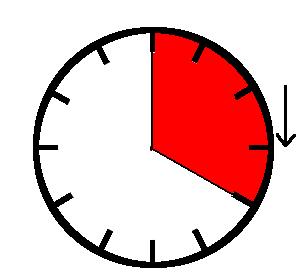 Arbeitsblatt: BewertungsmatrixMögliche Schülerlösung: Bewertungsmatrix Auswahlplakat: Für welchen Bewerber entscheiden Sie sich?Mögliche Schülerlösung: Für welche*n Bewerber*in entscheiden Sie sich?Ergebnis der BauchentscheidungHier Abstimmungsergebnis der 1. AbstimmungErgebnis nach Bewertungsmatrix Hier Abstimmungsergebnis der 2. AbstimmungVorteile der Bewertungsmatrix:Transparenz der EntscheidungsfindungKonzentration auf die entscheidenden FaktorenBessere Vergleichbarkeit durch Zahlendarstellung„Bauchentscheidungen“ werden reduziertErweiterung für das Vorstellungsgespräch möglichThemaZielgruppeDauerBenötigtes VorwissenFormulierung einer Stellenanzeige unter Beachtung der notwendigen Bestandteile zur Ansprache der ZielgruppeGymnasium, berufliche Schule, Sek II1 Unterrichts-stunde á 45 Minuten- Entscheidung für eine*n geeignete*n Bewerber*in unter Anwendung des Instruments „Bewertungsmatrix“ zur reflektierten Begründung der eigenen PersonalauswahlGymnasium, berufliche Schule, Sek II1 Unterrichts-stunde á 45 Minuten-PhaseZeitInhaltSozialformMedien und MaterialienAnmerkungenEinstiegCa. 10 MinutenProblemwahrnehmung:Präsentieren einer Stellenanzeige (Beamer): „Würden Sie sich darauf bewerben?“: „Eignet sich diese als Vorlage für unsere Mitarbeitersuche?“Schüler*innen nennen KritikpunkteLeitfrage: „Was ist eine gute Stellenanzeige?“ Planung der Problemlösung:Sammlung des Vorwissens zur Erstellung von StellenanzeigenEinteilung in GruppenUnterrichtsgesprächEinstieg „Stellenangebot der Firma Autohaus Selting GmbH“ „Provokativer“ Einstieg durch fragwürdige StellenanzeigeEventuell Bereitstellung von anderen Stellenanzeigen aus der Zeitung Sicherung der PräkonzepteErarbeitung Ca. 20 MinutenDie Gruppen erhalten das Arbeitsblatt und das Infoblatt und erstellen zunächst jede*r für sich eine Skizze.Die Gruppen erstellen gemeinsam eine Stellenanzeige auf einem Plakat.GruppenarbeitArbeitsblattInfoblattPlakate, Stifteleistungsheterogenen Gruppen zur gegenseitigen Unterstützung Erstellung eines gemeinsamen HandlungsproduktesPräsentation/SicherungCa. 10 MinutenGruppen hängen ihre Plakate auf.Jede*r Schüler*in erhält ein Bewertungsblatt und bewertet danach die Stellenanzeigen der anderen Gruppen.Jede*r Schüler*in klebt einen Klebepunkt auf das seiner Bewertung nach beste Gruppenergebnis.Museums-gangPlakate BewertungsblattKlebepunkteDurchführung von eigenen BewertungenReflexionCa. 5 MinutenAuswahl der Stellenanzeige mit den meisten Klebepunkten.Feedback der Schüler*innen zu den Gründen für ihre Bewertung sowie Sammlung von Tipps zur Verbesserung.UnterrichtsgesprächGgf. Tafel/BeamerEinforderung einer Begründung für die eigene EntscheidungPhaseZeitInhaltSozialformMedien und MaterialienAnmerkungenEinstiegCa. 15 MinutenProblemwahrnehmung:Bezug auf die selbst erstellte Stellenanzeige: Es haben sich drei Personen beworben.Alle Gruppen erhalten die drei Lebensläufe.Leitfrage: „Welcher Bewerber eignet sich am besten?Planung der Problemlösung:Jeder sichtet zunächst kurz die Unterlagen.Spontane Gruppenabstimmung über Einstellung: Dokumentation auf dem Auswahlplakat.Festhalten des Vorgehens am Whiteboard: 1. Kriterien festlegen, 2. Kriterien gewichten, 3. Bewerbungen bewerten, 4. Auswahl treffenMögliche Impulse: „Was ist uns wichtig?“; „Ist alles gleich wichtig?“; „Wo liegen die Prioritäten des Unternehmens/der Stelle?“UnterrichtsgesprächPlakatBewerbung 1-3WhiteboardAuswahlplakatWhiteboardAufgreifen des Handlungsproduktes aus der VorstundeVerwendung von realitätsnahen LebensläufenSchaffung einer Entscheidungssituation Erarbeitung Ca. 20 MinutenGruppen erstellen gemeinsam eine Bewertungs-matrix, indem sie sich auf Kriterien einigen und eine Gewichtung vornehmen.Gruppen bewerten die Bewerbungsunterlagen, tragen ihr Ergebnis in die Matrix ein und entscheiden sich für einen Bewerber.Gruppenarbeit ArbeitsblattBewertungs-matrixleistungsheterogenen Gruppen zur gegenseitigen Unterstützung kooperative GruppenarbeitErstellung eines gemeinsamen HandlungsproduktesPräsentation/SicherungCa. 10 MinutenEine Gruppe präsentiert ihre Entscheidung und begründet diese anhand der erstellten Bewertungsmatrix.Die anderen Gruppen ergänzen.Schülervortrag AuswahlplakatProjektor (Matrix)Herausstellen verschiedener ErgebnisseReflexionCa. 10 MinutenErneute Abstimmung, welcher Bewerber eingestellt werden soll.Die Schüler diskutieren die Vorzüge der Matrix für die Personalauswahl.Festhalten der Schülerantworten auf dem Auswahlplakat.UnterrichtsgesprächAuswahlplakatBestätigung oder Revidierung der eigenen EntscheidungGruppeStellenanzeigeStellenanzeigeStellenanzeigeKriterien123Inhalt (vollständig, alle Bestandteile enthalten)Gestaltung(ansprechend, übersichtlich)SonstigesGesamturteilKriteriumGewichtungsfaktorBewerber*in 1Bewerber*in 1Bewerber*in 2Bewerber*in 2Bewerber*in 3Bewerber*in 3KriteriumGewichtungsfaktorPunktePunkte x FaktorPunktePunkte x FaktorPunktePunkte x FaktorGesamtwert10KriteriumGewichtungsfaktorBewerber*in 1Bewerber*in 1Bewerber*in 2Bewerber*in 2Bewerber*in 3Bewerber*in 3KriteriumGewichtungsfaktorPunktePunkte x FaktorPunktePunkte x FaktorPunktePunkte x FaktorAusbildung56301050525Berufserfahrung281636816Zusatzqualifikation251024612Form der Bewerbung110104466Gesamtwert10666459Bewerber*in 1Bewerber*in 1Bewerber*in 2Bewerber*in 2Bewerber*in 3Bewerber*in 3Ergebnis der Bauchentscheidung:Ergebnis der Bauchentscheidung:Ergebnis der Bauchentscheidung:Ergebnis der Bauchentscheidung:Ergebnis der Bauchentscheidung:Ergebnis der Bauchentscheidung: Ja	 Nein Ja	 Nein Ja	 NeinErgebnis der Matrix:Ergebnis der Matrix:Ergebnis der Matrix:Ergebnis der Matrix:Ergebnis der Matrix:Ergebnis der Matrix: Ja	 Nein Ja	 Nein Ja	 Nein